TP – L’Effet Doppler.Regarder l’extrait vidéo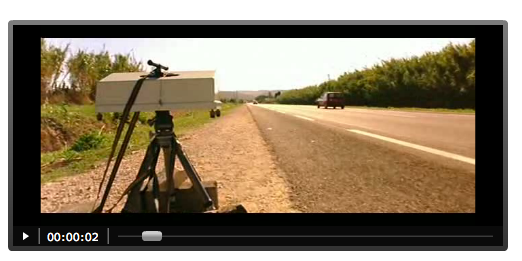 Extrait de du film Taxi 2 - Année 2000 - réalisé par Gérard Krawczyk, produit et écrit par Luc Besson 
Petit rappel : L'abus d'alcool est dangereux pour la santé. Les gendarmes ne sont pas autorisés à consommer des boissons alcoolisées en service. Cet extrait ne fait  ni l’apologie de la vitesse ni celle de l'alcool.Travail à faire :Que cette voiture roule vite, n'est-ce pas ? Confirmer ou infirmer que sa vitesse est de 306 km/h (soit une vitesse de 85m/s).Pièces jointes:Piste son de l'extrait. Extrait du passage de la voiture devant le radar. VOTRE COMPTE RENDU :Votre compte rendu devra contenir l'ensemble de votre raisonnement (hypothèse, protocole mis en œuvre, conclusion), les captures d'écran et vos mesures.POUR ALLER PLUS LOIN :Estimer les incertitudes par une étude statistique de plusieurs échantillons.Comparer la vitesse de la voiture au passage du radar et au passage des motos.AIDES :Qu'est ce que l'effet Doppler ? Fiches méthodes dans le classeurVotre compte-rendu devra contenir l’ensemble de vos observations, votre protocole, vos mesures, vos schéma et graphique. Le TP est noté sur 20 points (3pt/compétence validée ; 8pt pour la qualité de votre compte-rendu et la pertinence de vos résultats.)Qu'est ce que l'effet Doppler ? L'effet Doppler, c'est le nom associé à une modification apparente de la fréquence d'une onde émise par un émetteur en mouvement vis-à-vis d'un récepteur qui n'a pas la même vitesse.Autrement dit. Si une source d'onde est en mouvement par rapport à un récepteur, il y a une modification de le la fréquence reçue par effet Doppler.Évaluation des compétences – TPS’approprier : Analyser : Réaliser : Valider : Rechercher l'information en lien avec la situation
Énoncer une problématiqueProposer une stratégie pour répondre à la problématique.
Faire appel à des travaux précédents pour résoudre le problème.Utiliser le matériel et les outils informatiques de manière adaptée.Valider ou infirmer une information.
Estimer une incertitude de mesure.Histoire :Cet effet de variation de fréquence apparente avec la vitesse a été étudié par DOPPLER physicien autrichien (1803-1853). À la même époque FIZEAU, physicien français (1819-1896) étudiait le même phénomène avec des sources lumineuses.Ce phénomène est donc appelé EFFET DOPPLER-FIZEAU .Autre animation explicative :Voir l'animation L'effet Doppler sur www.cea.frVitesse de l'émetteur, célérité de l'onde et fréquencesSoit une onde de fréquence (en Hz) et de célérité  (en m/s) émise par un émetteur en mouvement à la vitesse constante  (en m/s) par rapport au récepteur.La fréquence de l'onde reçue par le récepteur  (en Hz) est telle que :Si l’émetteur approche du récepteur 
Si l'émetteur s'éloigne du récepteur 
On peut aussi démontrer que la vitesse de l'émetteur peut être calculée par la relation suivante :V : Validée
PV : Partiellement validée
IV : insuffisamment validée

GroupeS’approprier : Analyser : Réaliser : Valider : Compte-rendu
/8Note /20V : Validée
PV : Partiellement validée
IV : insuffisamment validée

GroupeRechercher l'information en lien avec la situation
Énoncer une problématiqueProposer une stratégie pour répondre à la problématique.
Faire appel à des travaux précédents pour résoudre le problème.Utiliser le matériel et les outils informatiques de manière adaptée.Valider ou infirmer une information.
Estimer une incertitude de mesure.Compte-rendu
/8Note /20